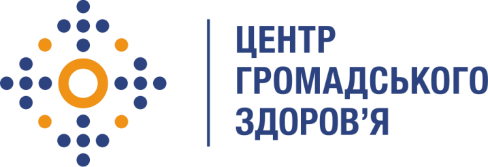 Державна установа 
«Центр громадського здоров’я Міністерства охорони здоров’я України» оголошує конкурс для відбору консультантів з технічної підтримки Інформаційно-аналітичної системи «Менеджмент послуг в сфері протидії соціально небезпечним захворюванням».в рамках програми Глобального фонду прискорення прогресу у зменшенні тягаря туберкульозу та ВІЛ-інфекції в України».Назва позиції: Консультант з технічної підтримки Інформаційно-аналітичної системи «Менеджмент послуг в сфері протидії соціально небезпечним захворюванням» (далі - ІАС МПСПСНЗ).Рівень зайнятості: частковаІнформація щодо установи:Головним завданнями Державної установи «Центр громадського здоров’я Міністерства охорони здоров’я України» (далі – Центр) є діяльність у сфері громадського здоров’я. Центр виконує лікувально-профілактичні, науково-практичні та організаційно-методичні функції у сфері охорони здоров’я з метою забезпечення якості лікування хворих на соціально небезпечні захворювання, зокрема ВІЛ/СНІД, туберкульоз, наркозалежність, вірусні гепатити тощо, попередження захворювань в контексті розбудови системи громадського здоров’я. Центр приймає участь в розробці регуляторної політики і взаємодіє з іншими міністерствами, науково-дослідними установами, міжнародними установами та громадськими організаціями, що працюють в сфері громадського здоров’я та протидії соціально небезпечним захворюванням.Основні обов'язки:Надання послуг з підтримки користувачів під час роботи з модулями ІАС МПСПСНЗ.Послуги з проведення навчань щодо оновленого функціоналу ІАС МПСПСНЗ.Послуги щодо створення нових та редагування наявних користувачів та організацій в ІАС МПСПСНЗ.Надання послуг щодо проведення аудиту роботи користувачів в ІАС МПСПСНЗ.Вимоги до професійної компетентності:Вища освіта (з захисту інформації).Досвід роботи в сфері захисту інформації буде перевагою.Досвід підготовки технічної документації до комплексної системи захисту інформації.Досвід забезпечення захисту інформації в інформаційно телекомунікаційних мережах.Досвід роботи з інформаційними системами.Знання ділової української мови.Резюме мають бути надіслані електронною поштою на електронну адресу: vacancies@phc.org.ua. В темі листа, будь ласка, зазначте: «31-2024 Консультант з технічної підтримки Інформаційно-аналітичної системи «Менеджмент послуг в сфері протидії соціально небезпечним захворюванням»  . Термін подання документів – до 12 січня 2024, реєстрація документів 
завершується о 18:00.За результатами відбору резюме успішні кандидати будуть запрошені до участі у співбесіді. За результатами конкурсу буде відібраний 1 консультант. У зв’язку з великою кількістю заявок, ми будемо контактувати лише з кандидатами, запрошеними на співбесіду. Умови завдання та контракту можуть бути докладніше обговорені під час співбесіди.Державна установа «Центр громадського здоров’я Міністерства охорони здоров’я України»  залишає за собою право повторно розмістити оголошення про вакансію, скасувати конкурс на заміщення вакансії, запропонувати посаду зі зміненими обов’язками чи з іншою тривалістю контракту.